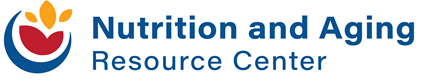 ReferencesDisclaimer: All resources provided are from government websites or have been gathered from the National Agricultural LibraryPolicy DocumentACL Nutrition Services – Find more about eligibility, purpose of the Older Americans Act (OAA) Nutrition Program, nutrition quality standards, and nutrition program policies.Dietary Guidelines for Americans 2020-2025 MyPlate for Older Adults (Tufts University)MyPlate (USDA) – Learn what MyPlate is, how it differs between life stages, and access nutrition education resources. National Agricultural Library (USDA) – Source for reliable nutrition resources. Nutrition.gov (USDA) – Find more about nutrition topics, recipes, answers to nutrition-related questions, and how to make healthier eating choices. Older Americans Act Menu Creation Tool KitFood Shopping and Meal Planning Resources (USDA) MyPlate (USDA) – Learn what MyPlate is, how it differs between life stages, and access nutrition education resources. Full Program Menus Baltimore County, Maryland Bristol Elder Services, Massachusetts Dexter Senior Center, MichiganHabersham County, Georgia Jasper County, Iowa Johnson County, KansasSt. Mary’s County, Maryland Wasilla Area Seniors, Alaska Dietary Guidelines for Americans (DGA) Tip Sheet ACL Nutrition Services and OAA requirementsDGA Development Process (USDA)Dietary Guidelines for Americans, 2020-2025FoodData Central (USDA) – An integrated data system that provides expanded nutrient profile data and links to related agricultural and experimental research. MyPlate (USDA) – Learn what MyPlate is, how it differs between life stages, and access nutrition education resources. Nutrition.gov (USDA) – Find more about nutrition topics, recipes, answered nutrition-related questions, and how to make healthier eating choices. Using the Nutrition Facts Label: For Older Adults (FDA)Dairy Tip SheetCalcium Resources (USDA National Agricultural Library)Dietary Guidelines for Americans, 2020-2025 Food Sources of Calcium (DGA)Lactose Intolerance (NIH)MyPlate: Dairy (USDA)Nutrition Needs for Older Adults: Calcium (NRCNA)Older Americans Act Limiting Sodium, Sugar, and Fat Tip SheetDietary Guidelines for Americans, 2020-2025 Food Essentials: Fat (Australian Government Department of Health)Key Food Sources of Sodium, Saturated Fat, Empty Calories, and Refined Grains in the Diets of Program Participants (ACL Issue Brief)Sodium in Your Diet (FDA)Start Simple with MyPlate Today (USDA) – Includes guidance on choosing less sugar, fat, and sodium.Tips for Reducing Sodium without Reducing Flavor (NRCNA)Whole Grains Council – Learn about whole vs. refined grains.Vitamins and Minerals Tip SheetCalcium Resources (USDA National Agricultural Library)Daily Value on the New Nutrition and Supplement Facts Labels (FDA) – Learn more about vitamin and minerals on the nutrition label and what daily value actually means. Dietary Guidelines for Americans, 2020-2025NIH Office of Dietary SupplementsNutrient Recommendations: Dietary Reference Intakes (NIH Office of Dietary Supplements) Nutrition Needs for Older Adults: Calcium (NRCNA)Nutrition Needs for Older Adults: Vitamin B-12 (NRCNA)Nutrition Needs for Older Adults: Vitamin D (NRCNA)Potassium in diet (MedlinePlus)Potassium Resources (USDA National Agricultural Library)Understanding Food Marketing Terms (Academy of Nutrition and Dietetics) – Learn more about processed and unprocessed foods. Vitamins and Minerals Resources (National Agricultural Library)Vitamins and Minerals (UDSA)Vitamin B12 Factsheet (NIH)Vitamin D Factsheet (NIH)Dietary Fiber Tip SheetDietary Guidelines for Americans, 2020-2025 Fiber Resources (Nutrition.gov)Fiber Resources (USDA National Agricultural Library) Interactive Nutrition Facts Label: Dietary Fiber (FDA)New Nutrition Label Facts (FDA)Nutrition Needs for Older Adults: Fiber (NRCNA)The Nutrition Source: Fiber (Harvard School of Public Health)Protein Tip Sheet Clinical Definition of Sarcopenia  Dietary Guidelines for Americans, 2020-2025 FoodData Central (USDA) – An integrated data system that provides expanded nutrient profile data and links to related agricultural and experimental research.Frailty Syndrome: Definition and Natural History MyPlate: Protein Foods (USDA)Nutrition Needs for Older Adults (NRCNA) Protein Consumption and the Elderly: What Is the Optimal Level of Intake?  Protein Requirements and Recommendations for Older People: A Review USDA National Nutrient Database for Standard Reference: Protein 